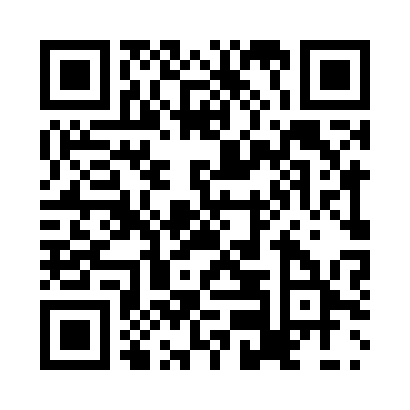 Prayer times for Satara, BangladeshWed 1 May 2024 - Fri 31 May 2024High Latitude Method: NonePrayer Calculation Method: University of Islamic SciencesAsar Calculation Method: ShafiPrayer times provided by https://www.salahtimes.comDateDayFajrSunriseDhuhrAsrMaghribIsha1Wed4:015:2111:513:166:227:422Thu4:005:2011:513:156:227:423Fri3:595:1911:513:156:237:434Sat3:585:1911:513:156:237:445Sun3:575:1811:513:146:237:446Mon3:575:1811:513:146:247:457Tue3:565:1711:513:146:247:468Wed3:555:1611:503:146:257:469Thu3:545:1611:503:136:257:4710Fri3:545:1511:503:136:267:4811Sat3:535:1511:503:136:267:4812Sun3:525:1411:503:136:277:4913Mon3:515:1411:503:126:277:5014Tue3:515:1311:503:126:287:5015Wed3:505:1311:503:126:287:5116Thu3:495:1211:503:126:297:5217Fri3:495:1211:503:116:297:5218Sat3:485:1211:503:116:297:5319Sun3:485:1111:513:116:307:5420Mon3:475:1111:513:116:307:5421Tue3:475:1111:513:116:317:5522Wed3:465:1011:513:116:317:5623Thu3:465:1011:513:106:327:5624Fri3:455:1011:513:106:327:5725Sat3:455:0911:513:106:337:5726Sun3:445:0911:513:106:337:5827Mon3:445:0911:513:106:347:5928Tue3:445:0911:513:106:347:5929Wed3:435:0911:513:106:358:0030Thu3:435:0811:523:106:358:0031Fri3:435:0811:523:106:358:01